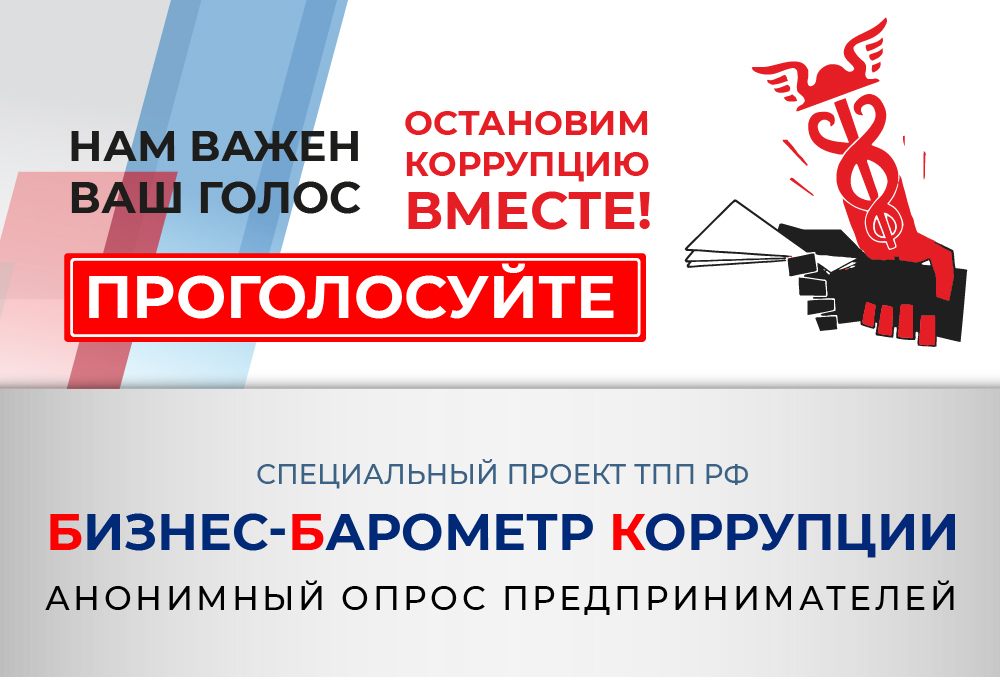 В рамках специального проекта ТПП РФ «Бизнес-Барометр коррупции» Торгово-промышленная палата Российской Федерации проводит независимое анонимное исследование мнения предпринимателей с целью замера антикоррупционных настроений и оценки антикоррупционной политики в России. Исследования направлено на изучение причин коррупционных проявлений, степени их влияния на экономику страны, факторы их минимизации, а также приоритетные направления работы с подрастающим поколением для воспитания у них нетерпимого отношения к коррупции.Каждое высказанное мнение предпринимателя принципиально важно для получения объективной информации о проводимой работе по противодействию коррупции в регионах России.Приглашаем субъекты малого и среднего бизнеса Ханты-Мансийского района принять участие в опросе. Контактные телефоны для участия в опросе размещены на сайте Торгово-промышленной палаты РФ http://ach.tpprf.ru/barometer/polls/Анонимность гарантирована!